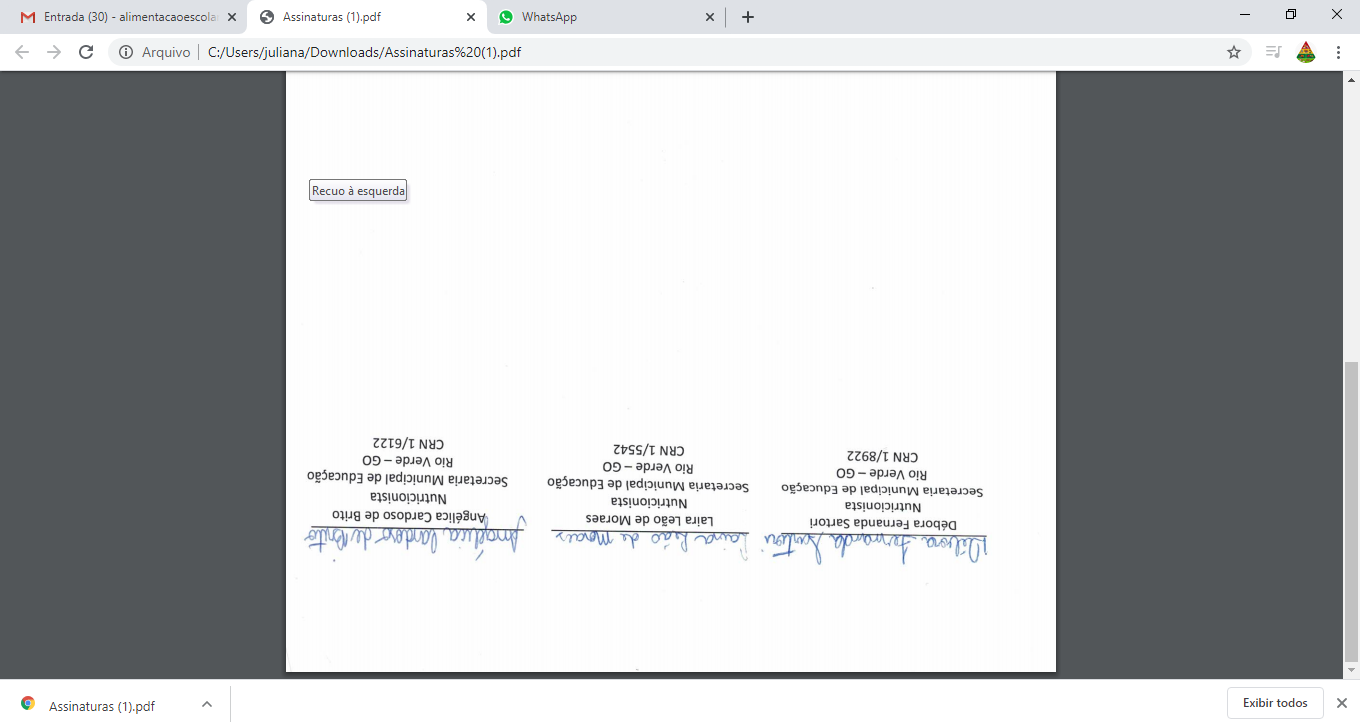 02/03/2020Segunda-feiraARROZ INTEGRAL E CARNE MOÍDA COM CENOURAACRESCENTAR 1 COLHER DE SOPA DE FARELO DE AVEIA NA PREPARAÇÃO03/03/2020Terça-FeiraARROZ INTEGRAL, PURÊ DE BATATA INGLESA E FRANGO AO MOLHOACRESCENTAR 1 COLHER DE SOPA DE FARELO DE AVEIA NA PREPARAÇÃO04/03/2020Quarta-FeiraSOPA DE MACARRÃO PARAFUSO INTEGRAL, CABOTIÁ, CHUCHU E CARNE BOVINA EM PEDAÇO.ACRESCENTAR 1 COLHER DE SOPA DE FARELO DE AVEIA NA PREPARAÇÃO05/03/2020Quinta-FeiraAVEIOCAINSTRUÇÕES: HIDRATAR 1 E ½ COLHER DE SOPA DE AVEIA COM 1 E ½ COLHER DE SOPA DE ÁGUA MORNA. BATER UM OVO INTEIRO E ACRESCENTAR A AVEIA HIDRATADA E UMA PITADA DE SAL06/03/2020Sexta-FeiraFORMAÇÃO E SERVIÇOACRESCENTAR 1 COLHER DE SOPA DE FARELO DE AVEIA NA PREPARAÇÃO09/03/2020Segunda-FeiraMACARRÃO PARAFUSO INTEGRAL AO MOLHO ROSÉ (CARNE MOÍDA)ACRESCENTAR 1 COLHER DE SOPA DE FARELO DE AVEIA NA PREPARAÇÃO10/03/2020Terça-FeiraRISOTO DE FRANGO (ARROZ INTEGRAL COM FRANGO) COM LEGUMES (TOMATE E ABOBRINHA)ACRESCENTAR 1 COLHER DE SOPA DE FARELO DE AVEIA NA PREPARAÇÃO11/03/2020Quarta-FeiraARROZ INTEGRAL COM CARNE BOVINA CUBOS ACRESCENTAR 1 COLHER DE SOPA DE FARELO DE AVEIA NA PREPARAÇÃO12/03/2020Quinta-FeiraAVEIOCA E VITAMINA DE MAÇA E MAMÃO SEM AÇÚCAR (ACRESCENTAR FARELO DE AVEIA)INSTRUÇÕES: HIDRATAR 1 E ½ COLHER DE SOPA DE AVEIA COM 1 E ½ COLHER DE SOPA DE ÁGUA MORNA. BATER UM OVO INTEIRO E ACRESCENTAR A AVEIA HIDRATADA E UMA PITADA DE SAL13/03/2020Sexta-FeiraARROZ INTEGRAL COM CENOURA, CARNE BOVINA CUBOS E SALADA DE COUVE PICADINHA ACRESCENTAR 1 COLHER DE SOPA DE FARELO DE AVEIA NA PREPARAÇÃO16/03/2020Segunda-FeiraMACARRÃO PARAFUSO INTEGRAL AO MOLHO BOLONHESA (CARNE MOÍDA)ACRESCENTAR 1 COLHER DE SOPA DE FARELO DE AVEIA NA PREPARAÇÃO17/03/2020Terça-FeiraMINGAU DE FARELO DE AVEIA COM ACHOCOLATADO EM PÓ ZERO AÇÚCAR18/03/2020Quarta-FeiraARROZ INTEGRAL COM CARNE BOVINA PEDAÇOS E LEGUMES (CENOURA E BATATA DOCE)ACRESCENTAR 1 COLHER DE SOPA DE FARELO DE AVEIA NA PREPARAÇÃO19/03/2020Quinta-FeiraARROZ (INTEGRAL) A GREGA (FRANGO, VAGEM E MILHO) SALADA DE ALFACE.SOBREMESA: GOIABAACRESCENTAR 1 COLHER DE SOPA DE FARELO DE AVEIA NA PREPARAÇÃO20/03/2020Sexta-FeiraCALDO DE CARNE BOVINA EM PEDAÇOS COM BATATA INGLESAACRESCENTAR 1 COLHER DE SOPA DE FARELO DE AVEIA NA PREPARAÇÃO23/03/2020Segunda-FeiraMACARRÃO PARAFUSO INTEGRAL AO MOLHO BOLONHESA (CARNE MOÍDA)ACRESCENTAR 1 COLHER DE SOPA DE FARELO DE AVEIA NA PREPARAÇÃO24/03/2020Terça-FeiraMINGAU DE FARELO DE AVEIA COM ADOÇANTE25/03/2020Quarta-FeiraARROZ INTEGRAL, MOLHO DE CARNE MOÍDA E CABOTIÁ REFOGADOACRESCENTAR 1 COLHER DE SOPA DE FARELO DE AVEIA NA PREPARAÇÃO26/03/2020Quinta-FeiraGALINHADA (ARROZ INTEGRAL COM FRANGO) COM MILHOACRESCENTAR 1 COLHER DE SOPA DE FARELO DE AVEIA NA PREPARAÇÃO27/03/2020Sexta-FeiraARROZ INTEGRAL COM CARNE BOVINA PEDAÇOS E SALADA DE COUVE.SOBREMESA: AMEIXAACRESCENTAR 1 COLHER DE SOPA DE FARELO DE AVEIA NA PREPARAÇÃO30/03/2020Segunda-FeiraAVEIOCAINSTRUÇÕES: HIDRATAR 1 E ½ COLHER DE SOPA DE AVEIA COM 1 E ½ COLHER DE SOPA DE ÁGUA MORNA. BATER UM OVO INTEIRO E ACRESCENTAR A AVEIA HIDRATADA E UMA PITADA DE SAL31/03/2020Terça-FeiraARROZ INTEGRAL COM CARNE BOVINA CUBOS, CENOURA E ABOBRINHAACRESCENTAR 1 COLHER DE SOPA DE FARELO DE AVEIA NA PREPARAÇÃOComposição NutricionalENERGIAKCAL/DIAPTN(G)CHO(G)LIP(G)Ca(mg)Fe(mg)VIT C(mg)VIT A(mg)Composição Nutricional259,5712,8328,71002,0813,1150,7Composição NutricionalValores referentes à média diária de energia, macro e micronutrientes, referente ao cardápio padrão.Valores referentes à média diária de energia, macro e micronutrientes, referente ao cardápio padrão.Valores referentes à média diária de energia, macro e micronutrientes, referente ao cardápio padrão.Valores referentes à média diária de energia, macro e micronutrientes, referente ao cardápio padrão.Valores referentes à média diária de energia, macro e micronutrientes, referente ao cardápio padrão.Valores referentes à média diária de energia, macro e micronutrientes, referente ao cardápio padrão.Valores referentes à média diária de energia, macro e micronutrientes, referente ao cardápio padrão.Valores referentes à média diária de energia, macro e micronutrientes, referente ao cardápio padrão.